MAPE Local 1801 Meeting3/14/202312:00-1:00 p.m.Roll Call—Report from OfficersTreasurer’s report- Local balance $ 861.47Mape Central- $ 34795.02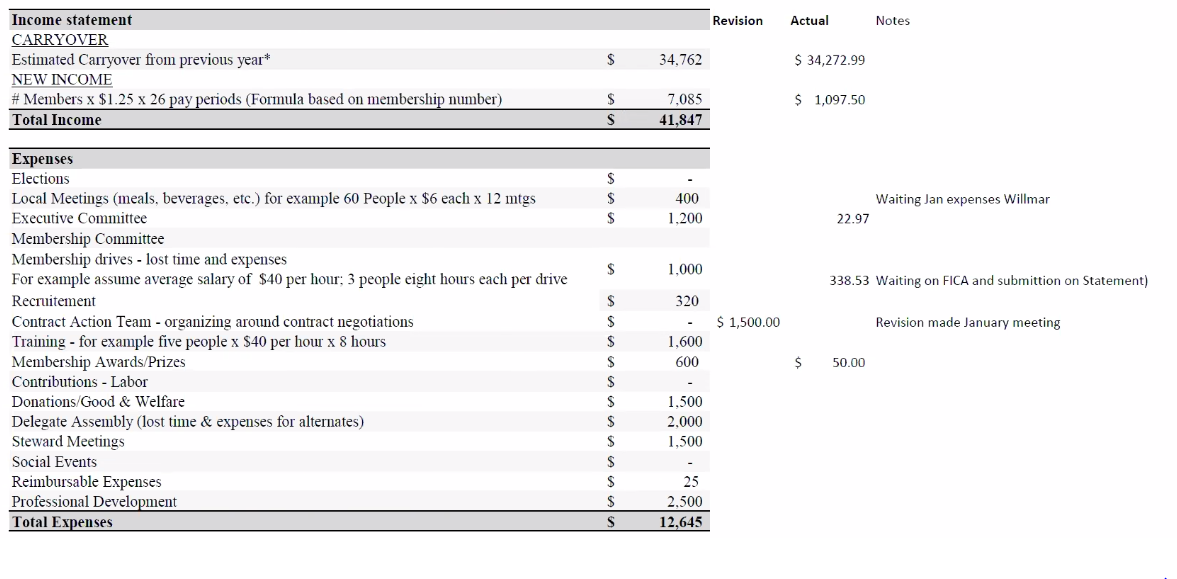 Membership Secretary-    Local 1801 PercentagesCombined: 57.52% Members/ 42.48% Non-Members New Members:Daniel Lewis - Granite FallsNew Hire Non-Members:Lucas Schreiber - MNDOT (Willmar)Dropped Memberships:NoneBoard or Directors- Tim    Shared the mission statement.  Crisis funds for when we need it, Future Operations- for years when expenses are greater than what we pull in.  We are now in that scenario.  So, we need new member recruitment.  When we had fair share, 85% of full dues was paid.  After Janus, 2017 that went away.  So now the full dues paying members are the only contributions.  Reach out to new members and do some recruiting.  Discussion about grievance cleanup that have been on the books for a few years.  Accessibility workgroup forming to make documents available for those who need it.  Charter was put together.  More info coming. Capitol Lobby Day coming March 23rd.  Only 1 person from 1801 going as of now.  Registration is closed but people can still go.  https://mape.org/capitol-lobby-dayhttps://mape.org/news/response-february-2023-budget-forecasthttps://mape.org/news/legislative-update-feb-28-2023Special Election voting information is out.  https://mape.org/resources/mape-documents/mape-internal-election-informationOpen House at SMSU- 15 people, David presented.  BA report- David Day on the hill- connects members with legislators.  Marshall event in Feb was great to meet new faces.  Marsha, Gretchen, others organized, big thanks.  If you have new employees, reach out to them, and talk about MAPE and why you are a member.  Members are more interested during bargaining years.  Marshall office for MN lottery is closing, they will be going to different locations.  Housed out of different areas.  Working on an MOU with lottery on that.  Want to build more of a contract education piece into these meetings, reach out to David if you have topics to discuss.  Negotiations Update- Gretchen –  The platform and getting everyone’s home phone numbers in the update so they can all get a text with updates.  Signing up new members while reaching out to them.  Bargaining platform- https://mape.org/platform  1600 signatures, get people to sign.   April 11th is opening exchange.  Wages, Healthcare, Healthy Workplace, TeleworkMeet and confer updates.  Scholarship announcement- Committee volunteers:  Wael, Tara, Ellen, KathyThey went through the eligibility, application, and scoring forms.  Ready to send out the RFP for the applicants running from April 1st through may 15th.  Added graduate degrees as well as members who are pursuing graduate degrees.  Include a $500 for members so this would increase the line item budget.  That would be for employees training/license, first come, first serve.  Must be a member for 1 year to be eligible for college one.  Wael- awareness will be important.  Nate mentioned going this way first year and if multiple people applied, then next year we could pro-rate it or split for multiple people.  Motion By Ellen to add the $500 and make eligibility for 1 year. Wael seconded.  Motion approved.  New Member Recruitment through April 4th.  Event in New Ulm on April 4th.  David will be attending.  Super knock Saturday is April 1st.  Drawing-  Pauline Arnst is the winner.  15Krista Howk6Emily Douglass5Molly Tranel nelson1Tim Beske12Russ Dickerson10Christy Johnson9Beth bents22Lorna King13Joseph Zimmerman11David Kratz7Karen RB3Pauline Arnst8Lynn Baker4Laura16Wael Abdelkader14Taralee2Theresa Ireland18Nathan Mullendore20Gretchen 21Talia Larson19Kathy iPHone17Ellen Preisinger24Dave Van Watermeulen25Paula Paplow15Beth Rakow23Joseph ZimmermanPerson TypeRecord CountPercentagePercentageBillable Member71.85%1.85%Billable Non-Member20.53%0.53%Member21155.67%55.67%Non-Member15941.95%41.95%